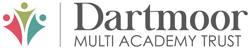 THE DARTMOOR MULTI ACADEMY TRUST (a company limited by guarantee) Registered No: 11075564THE COMPANIES ACT 2006NOTICE IS HEREBY GIVEN under the Act mentioned above of the Annual General Meeting of the Company to be held at Okehampton College, Mill Road, Okehampton, Devon EX20 1PW on Monday 11th February 2019 at 5:00pm for the following purposes:To consider and if thought fit, pass resolutions as to the ordinary business of the Company, comprising:1. Notice of this meeting2. The receipt and adoption of the report of the Directors and the audited accounts of the Company for the year ended 31 August 2018.3. Reports from committees of the Board of Trustees.4. Ratify and note trustee appointments as appropriate.5. Auditors - It is proposed that Bishop Fleming be re-appointed as auditors.6. Appointment of Company Secretary.7. Any other ordinary business.BY ORDER OF THE BOARD Fiona McNeile Acting Company SecretaryDate: 24th January 2019A copy of the accounts and every document required by law to be annexed to them which are to be laid before the meeting will be published on the Trust’s website and dispatched in hard copy form to any member who requests such a copy.An Individual Member is entitled to attend and vote personally, or may appoint any other Individual Member or the Chair as his/her proxy pursuant to Article 31 and in accordance with Articles 40, 41, 42 and 43.The form of appointment must be deposited at the Company’s offices at Okehampton College, Mill Road, Okehampton, Devon EX20 1PW not less than 48 hours before the time specified in this notice for the holding of this meeting.